בס"ד, ויקרא פרק ה'על אלו עבירות מביאים קרבן עולה ויורד?מה חייבים?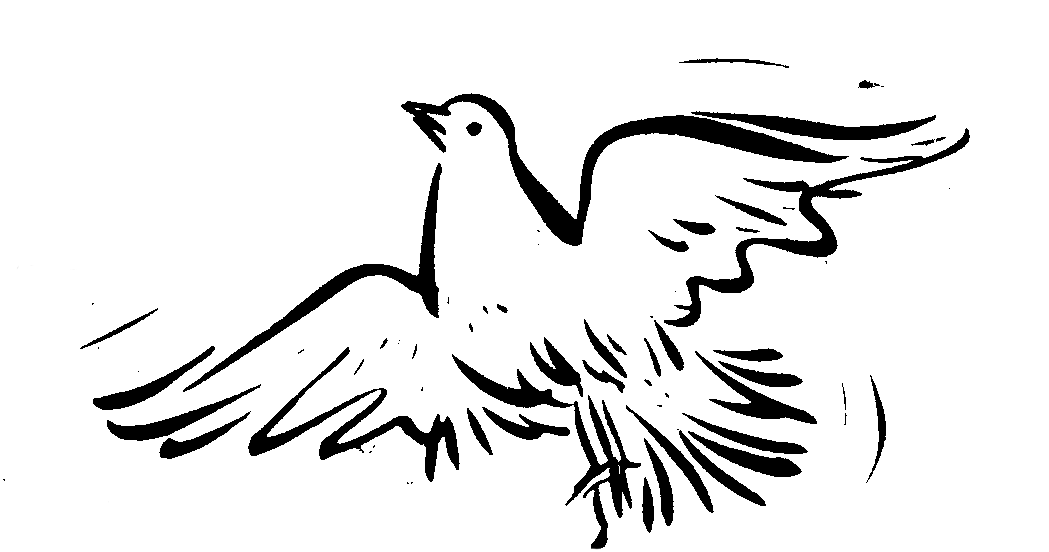 מה הפירוש?מה חייב אם עשה בשוגג?מה חייב אם עשה במזיד?שבועת העדותטומאת מקדש וקדשיומי שנטמא בטומאת_____ ______או בנבלת______  ____________או בנבלת______  ____________או שנטמא בטומאת___________ואחר כך נכנס ל______________או שאכל___________________שבועת ביטוימי שנשבע להרע לעצמו כגון______או להיטיב לעצמו כגון__________ובסוף לא עמד בשבועתןאו שנשבע לעבר כגון_____________________________________מה מביא?לאיזה קרבן?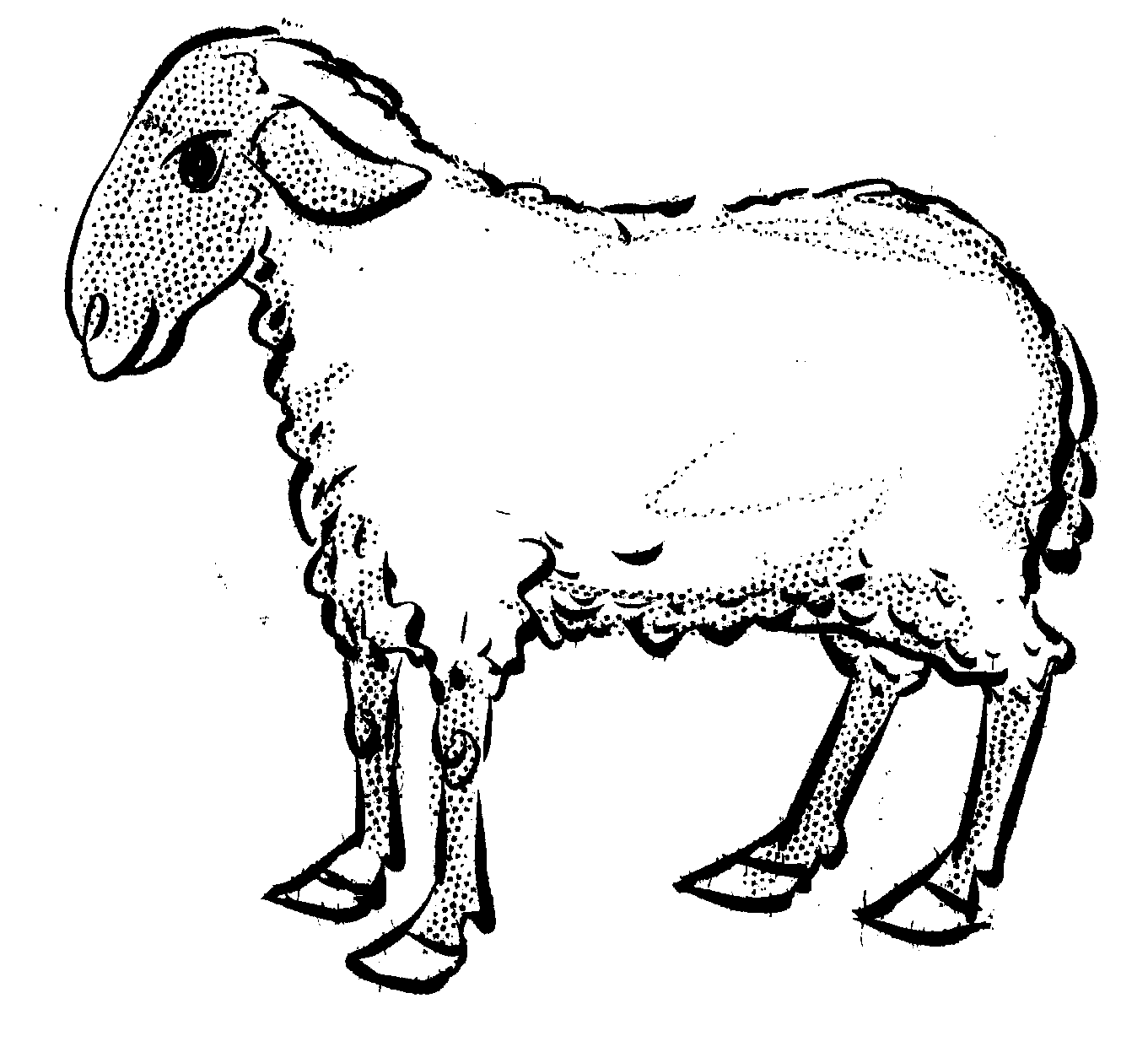 עשירעניעני מרודהאם שמים שמן ולבונה?________כמה סולת?______________